2 декабря                в 16.00В филиалецентральной городской библиотеки «ЦБС»ул. Кузнецова, 10состоитсяюбилейный авторский вечер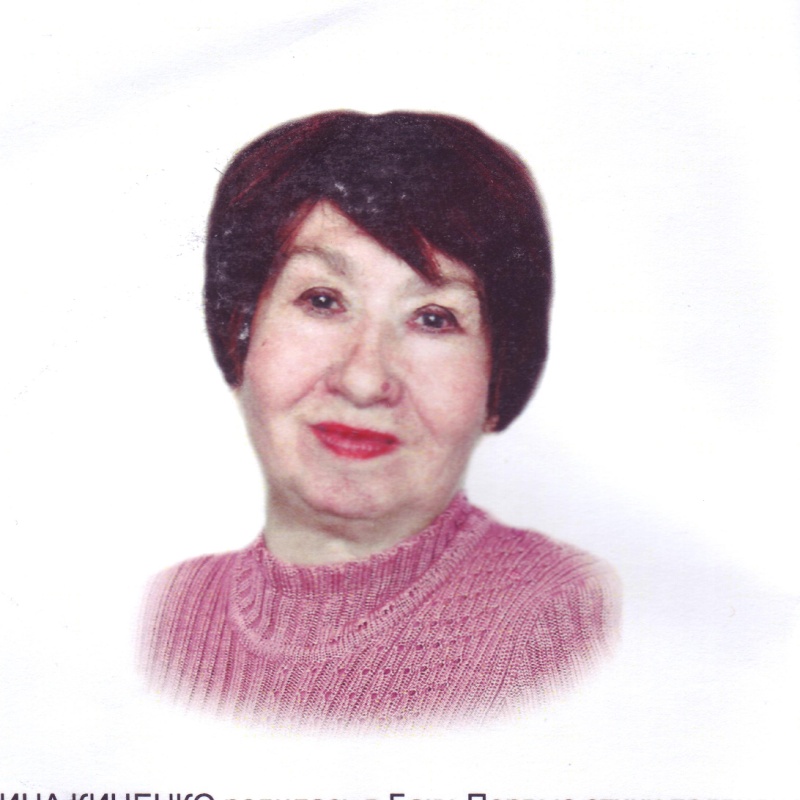   и презентация  нового сборникапоэта, прозаика,  журналистаЛины   Киценко        Приглашаем всех желающих